辽 宁 省 大 连 市 中 级 人 民 法 院执  行  裁  定  书（2021）辽02执恢36、37号之一申请执行人：中国建筑第八工程局有限公司东北分公司。被执行人：大连锦绣大厦有限公司。本院在执行申请执行人中国建筑第八工程局有限公司东北分公司与被执行人大连锦绣大厦有限公司两案中，责令被执行人大连锦绣大厦有限公司履行辽宁省高级人民法院作出（2012）辽民一终字第228号民事判决书和（1998）辽民初字第8号民事调解书的给付工程款等义务，但被执行人至今未全部履行生效法律文书确定的义务。本院于2020年6月29日现场查封了被执行人大连锦绣大厦有限公司的位于新开路65号1单元地下1层1号、地下2层1号的全部车位。依照《中华人民共和国民事诉讼法》第二百四十四条、第二百四十七条规定，裁定如下：拍卖被执行人大连锦绣大厦有限公司的位于新开路65号1单元地下1层1号、地下2层1号的111个车位。（具体见明细）本裁定送达后即发生法律效力。执  行  长   曹洪涛                           执  行  员   闫红旭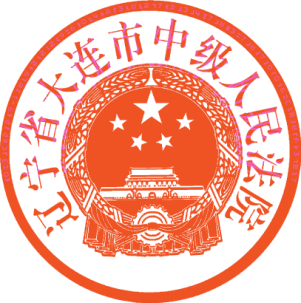                       执  行  员   王  强二O二一年三月九日书  记  员   高乐迪